VENTAJAS:Mejorar la inteligencia empresarialColaborar y coordinar con facilidadAdministrar los recursos eficazmenteAdministrar el ciclo de vida del proyectoAdministrar lo simple y lo complejoMejorar constantemente los procesosContrataciones estratégicasObtener más beneficios de las inversiones tecnológicas existentesRecuperación real de la inversión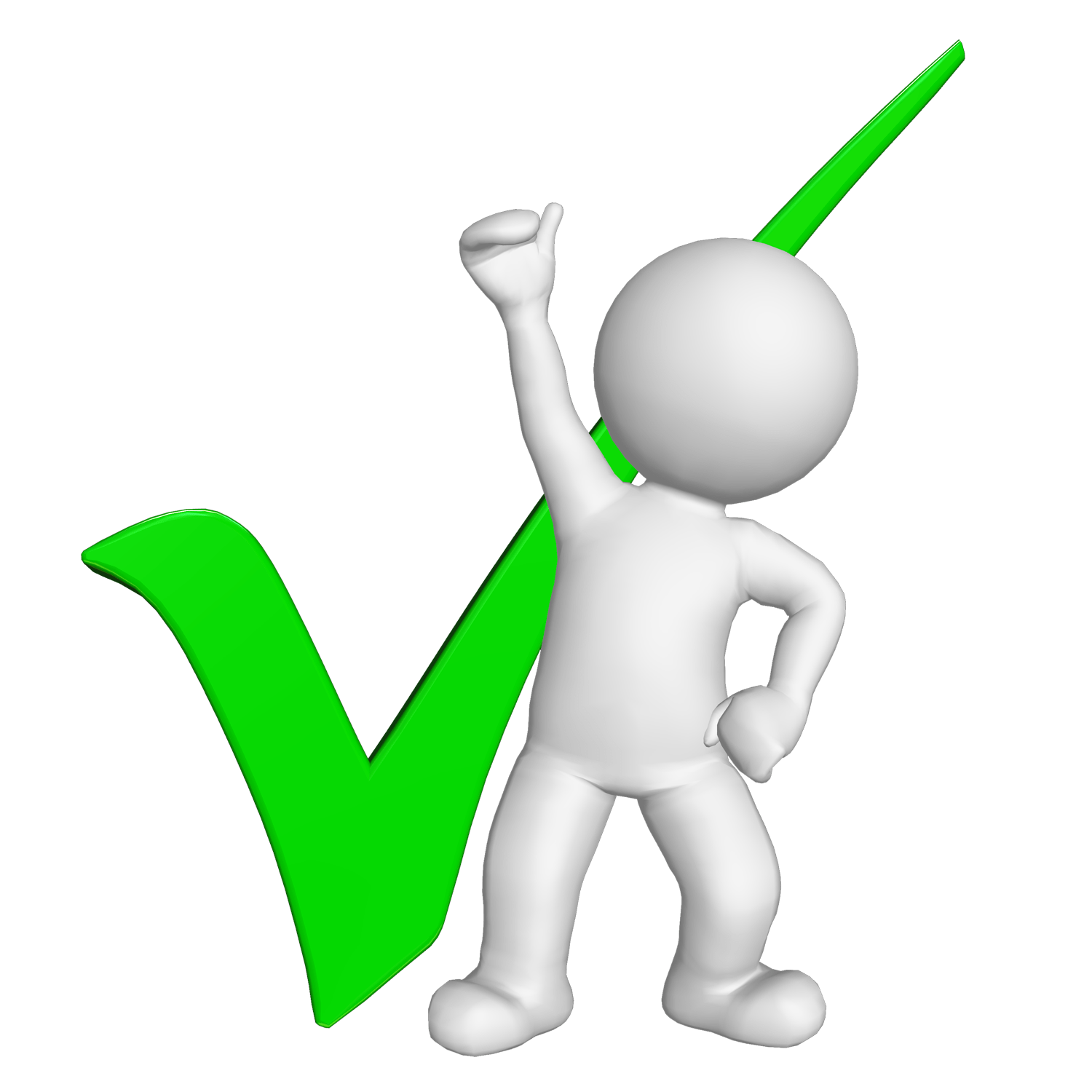 